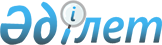 О внесении изменений в Решение Комиссии Таможенного союза от 9 декабря 2011 г. № 877Решение Совета Евразийской экономической комиссии от 21 апреля 2023 года № 34.
      В соответствии с пунктом 2 статьи 52 Договора о Евразийском экономическом союзе от 29 мая 2014 года, пунктом 11 приложения № 2 к Регламенту работы Евразийской экономической комиссии, утвержденному Решением Высшего Евразийского экономического совета от 23 декабря 2014 г. № 98, Совет Евразийской экономической комиссии решил:
      1. Внести в Решение Комиссии Таможенного союза от 9 декабря 2011 г. № 877 "О принятии технического регламента Таможенного союза "О безопасности колесных транспортных средства" следующие изменения:
      а) пункт 3 дополнить подпунктом 3.2.11 следующего содержания:
      "3.2.11. Выпуск в обращение и нахождение в эксплуатации транспортных средств, указанных в абзаце пятом пункта 1 раздела I Технического регламента, допускается при условии обеспечения их безопасности и только на территории Республики Казахстан. В отношении таких транспортных средств не допускается оформление документов об оценке соответствия, предусмотренных Техническим регламентом.
      Осуществление прав владения, пользования, распоряжения транспортными средствами, указанными в абзаце пятом пункта 1 раздела I Технического регламента, не допускается на территориях государств – членов Евразийского экономического союза, за исключением Республики Казахстан.";
      б) пункт 1 раздела I технического регламента Таможенного союза "О безопасности колесных транспортных средств" (TP ТС 018/2011), принятого указанным Решением, дополнить абзацем следующего содержания:
      "В Республике Казахстан до 31 декабря 2023 года допускаются оценка соответствия и выпуск в обращение единичных транспортных средств категории М1, ввезенных в Республику Казахстан из третьих стран до 1 сентября 2022 года (не более 12000 единиц), без применения положений раздела 4 приложения № 4 к Техническому регламенту в соответствии с нормативными правовыми актами Правительства Республики Казахстан.".
      Сноска. В пункт 1 предусмотрены изменения решением Совета Евразийской экономической комиссии от 29.08.2023 № 90 (вступает в силу по истечении 10 календарных дней с даты его официального опубликования).


      2. Информация о том, что колесное транспортное средство выпускается в обращение в соответствии с абзацем пятым пункта 1 раздела I технического регламента Таможенного союза "О безопасности колесных транспортных средств" (TP ТС 018/2011), принятого Решением Комиссии Таможенного союза от 9 декабря 2011 г. № 877, и что Республика Казахстан является территорией, на которой оно может обращаться, указывается в свидетельстве о регистрации такого колесного транспортного средства.
      3. Просить Правительство Республики Казахстан обеспечить:
      формирование и ведение реестра колесных транспортных средств, выпускаемых (выпущенных) в обращение в соответствии с абзацем пятым пункта 1 раздела I технического регламента Таможенного союза "О безопасности колесных транспортных средств" (ТР ТС 018/2011) (с указанием их идентификационных номеров, марок и коммерческих наименований);
      недопущение вывоза (в том числе временного) транспортных средств, указанных в абзаце втором настоящего пункта, на территории других государств – членов Евразийского экономического союза;
      передачу уполномоченными органами Республики Казахстан администратору систем электронных паспортов транспортных средств (паспортов шасси транспортных средств) и электронных паспортов самоходных машин и других видов техники, определенному Решением Совета Евразийской экономической комиссии от 18 сентября 2014 г. № 59, идентификационных номеров транспортных средств, указанных в абзаце пятом пункта 1 раздела I Технического регламента, в целях недопущения использования таких транспортных средств в качестве базовых транспортных средств, а также недопущения оформления в Российской Федерации электронных паспортов на такие транспортные средства.
      Контроль за исполнением настоящего Решения осуществляется уполномоченными органами Республики Казахстан в соответствии с законодательством Республики Казахстан.
      Настоящее Решение вступает в силу по истечении 10 календарных дней с даты его официального опубликования.
					© 2012. РГП на ПХВ «Институт законодательства и правовой информации Республики Казахстан» Министерства юстиции Республики Казахстан
				
      Члены Совета Евразийской экономической комиссии:
